الإسم : .............................اللقب : ............................القسم : ....................الرقم :....       الجــــــزء الأول : 12 نقطة تمرين عــــ1ــــدد ( 4 ن)يوجد تشابه بين العين و آلة التصوير,أربط بسهم بين الأجزاء المتشابهة و وظيفتها .•القزحية                      • الغرفة المظلمة                       • التحكم في كمية الضوء الداخلة إلى العين.الجسم البلوري                • الفلم الحساس                         •  تكوين الصورة .الشبكية                         • الحجاب                             • إمتصاص الضوء بعد إرتسام الصورة على الشبكية .المشيمية                         • العدسة                             •  ترتسم عليها الصورة مقلوبة و أقل حجما .تمرين عــــ3ــدد ( 4,5 ن)تمثل الوثيقة التالية الكمّة الخلفيّة  للعين .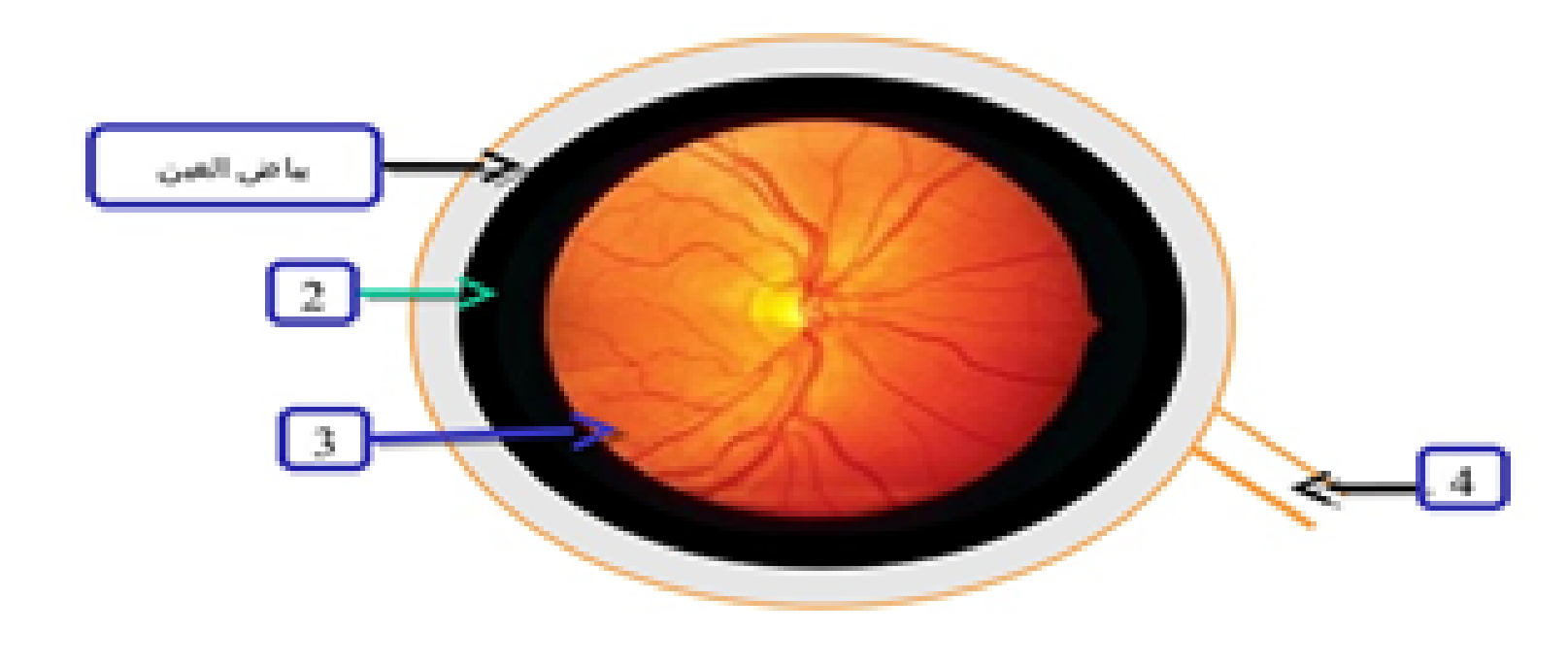 ضع البيانات مكان الأرقام .(1,5 ن)أتمم الجمل التالية :(1,5ن)   ♠ العنصر (1) في الكمة الخلفية يتواصل في الكمة الأمامية ب ......................................................   ♠ العنصر (2 ) في الكمة الخلفية يتواصل في الكمة الأمامية ب .....................................................   ♠ العنصر (3 ) في الكمة الخلفية يتواصل في الكمة الأمامية ب .....................................................أذكر الأوساط الشفافة للعين مرتبة من الأمام إلى الخلف .(1,5ن)......................................................................................................................................تمرين عــــ2ـــدد ( 3,5 ن) تتطلب الحركة الإنعكاسية لدى ضفدعة نخاعية تدخّل عدّة عناصر . أتمم تعمير الجدول التالي .الــــــــجزء الــــثاني : 8 نقاط  تمرين عــــ1ـــدد (3,5 ن)ذهبت صحبة والدتك إلى المستشفى للقيام بتلقيح لأخيك الرضيع .فلاحظت أنّ الممرض يبعد الحقنة عن عينيه ليتمكّن من قراءة الأرقام و تحديد كميّة الدواء .1) حدّد نوع العيب البصري الذي يعاني منه الممرّض معلّلا جوابك .(1ن)......................................................................................................................................2) أذكر نوعيّة العين بهذا العيب .(0,5 ن)......................................................................................................................................3) تمثل الوثيقة التالية رسما توضيحيا لتكوّن الصورة في عينين مختلفتين .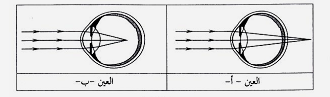 أ - حدّد أيّهما عين الممرض .معللا جوابك .(1ن)......................................................................................................................................ب - بيّن أسباب عيب الابصار بالنسبة لعين الممرض .(0,5 ن)......................................................................................................................................ج- أذكر كيف يمكن إصلاح هذا العيب .(0,5 ن)......................................................................................................................................تمرين عــــ2ـــدد (4,5 ن)رأى سامي أرنبا فركض وراءها .فجأة صاح و رفع رجله التي علقت بفخّ .1 ) تعرّف نوع الافعال المسطرة . (0,75 ن)رأى :...............................................................................................................................ركض :............................................................................................................................رفع :...............................................................................................................................2) أذكرعلى الوثيقة التالية  العناصر المتدخلة في إنجاز فعل رأى .(1ن)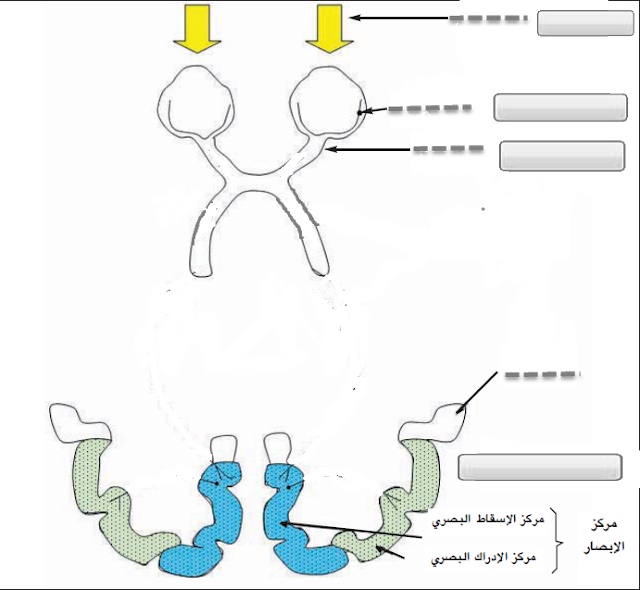 جسم بسهام مسار السيالة العصبية و اذكر نوعها على الوثيقة .(0,75ن)......................................................................................................................................4) حرّر فقرة وجيزة تبرز من خلالها تسلسل الأحداث في  عملية الإبصار مع تحديد كل عنصر متدخل ووظيفته.(2ن)...............................................................................................................................................................................................................................................................................................................................................................................................................................................................................................................................................................................................................................................................................................الــــــعضوالـــعنصر الوظيفيالـــــــــوظيفةالجلد...............................................................................................................................ناقل حسّي.....................................................................النخاع الشوكي....................................................................................................................................................ينقل السيالة العصبية الحركية من النخاع الشوكي إلى العضو المنفذ. ....................................العضو المنفذ....................................................................